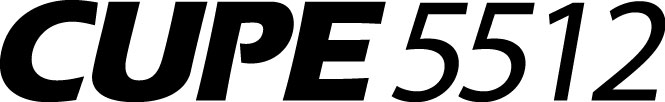 T0: 	All CUPE Local 5512 Members FROM: 	Dianne Rasmussen, Recording Secretary RE: 	Call for Nominations for the Secretary-Treasurer positionDATE: 	December 15th, 2020As per SECTION 11 of our Local Bylaws, elections will take place for the following position:Secretary-Treasurer (2-year term)Trustee (1-year term ending May 2021)Trustee (3-year term ending May 2022)During our Executive Meeting on December 9th, it was recommended that the union open the floor for nominations for the position of Secretary-Treasurer for a two-year term plus the remaining time left in the current position due to the resignation of current Secretary-Treasurer subject to the motion being passed on January 23rd, 2021 membership meeting.Nomination forms can be obtained from Dianne Rasmussen, Recording Secretary, @ rasmussen.dianne@prairiesouth.ca.Nominations must be received by the Recording Secretary, in writing (email or hand-delivered) by Friday January 15th, 2021 @ 3 p.m. If required, an election will be held at our next General Membership Meeting in March 2021.No member may hold more than one elected position on the Executive Board.Please contact any member of the current Executive Board, if you have any questions or concerns.Dale Smith		306 513-7234			Dianne Rasmussen	306 631-5266		Bill Johnston		306 631-8279Jackie Dayman		306 640-8236Don Chesney		306 630-8867Kam Gehlen		306 684-1259